สิ่งที่ส่งมาด้วย 3-ตัวอย่าง-แบบคำสั่งเลื่อนข้าราชการ และให้ได้รับเงินประจำตำแหน่ง(กรณีผ่านการประเมินฯ เพื่อเลื่อนขึ้นแต่งตั้งให้ดำรงตำแหน่งระดับชำนาญการ ในสายงานที่มีสิทธิได้รับเงินประจำตำแหน่ง)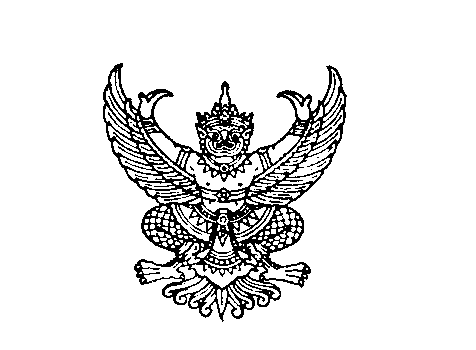 คส. 4.1คำสั่งจังหวัด....................ที่........../..................เรื่อง  เลื่อนข้าราชการ		อาศัยอำนาจตามความในมาตรา 57 และมาตรา 63 แห่งพระราชบัญญัติระเบียบข้าราชการ
พลเรือนสามัญ พ.ศ. 2551 กฎ ก.พ. ว่าด้วยการให้ข้าราชการพลเรือนสามัญได้รับเงินเดือน พ.ศ. 2551 
และที่แก้ไขเพิ่มเติม กฎ ก.พ. ว่าด้วยการย้าย การโอน หรือการเลื่อนข้าราชการพลเรือนสามัญไปแต่งตั้งให้ดำรงตำแหน่งข้าราชการพลเรือนสามัญตำแหน่งประเภทวิชาการในหรือต่างกระทรวงหรือกรม พ.ศ. 2564 
หนังสือสำนักงาน ก.พ. ที่ นร 1006/ว 14 ลงวันที่ 11 สิงหาคม 2564 (หนังสือสำนักเลขาธิการคณะรัฐมนตรี 
ที่ 0203/ว 255 ลงวันที่ 27 พฤศจิกายน 2524 ที่ สร 0203/ว 38 ลงวันที่ 23 มีนาคม 2526 และหนังสือสำนักงาน ก.พ. ที่ สร 0711/ว 9 ลงวันที่ 22 สิงหาคม 2523) (หนังสือสำนักงาน ก.พ. ที่เกี่ยวข้อง) 
คำสั่งกระทรวงสาธารณสุข ที่.............../............. ลงวันที่............................ เรื่อง มอบอำนาจให้ผู้ว่าราชการจังหวัดปฏิบัติราชการแทนปลัดกระทรวงสาธารณสุข (ด้านการบริหารงานบุคคล) จึงให้เลื่อนข้าราชการ จำนวน..........ราย  ดังบัญชีรายละเอียดแนบท้ายนี้			สั่ง ณ วันที่............................................................               (ลงชื่อผู้สั่ง)....................................                              (.....................................)                                                         (ตำแหน่ง).....................................           คส. 4.1บัญชีรายละเอียดเลื่อนข้าราชการ แนบท้ายคำสั่งจังหวัด.............ที่........./...........ลงวันที่................. ลำดับที่ชื่อ/นามสกุลวุฒิ/สาขา/สถานศึกษาตำแหน่งและส่วนราชการเดิมตำแหน่งและส่วนราชการเดิมตำแหน่งและส่วนราชการเดิมตำแหน่งและส่วนราชการเดิมดำรงตำแหน่งในระดับปัจจุบันเมื่อตำแหน่งและส่วนราชการที่แต่งตั้งตำแหน่งและส่วนราชการที่แต่งตั้งตำแหน่งและส่วนราชการที่แต่งตั้งตำแหน่งและส่วนราชการที่แต่งตั้งตำแหน่งและส่วนราชการที่แต่งตั้งตั้งแต่วันที่ลำดับที่ชื่อ/นามสกุลวุฒิ/สาขา/สถานศึกษาสังกัด/ตำแหน่งตำแหน่งประเภท
ระดับตำแหน่งเลขที่เงินเดือนดำรงตำแหน่งในระดับปัจจุบันเมื่อสังกัด/ตำแหน่งตำแหน่งประเภท
ระดับตำแหน่งประเภท
ระดับตำแหน่งเลขที่เงินเดือนตั้งแต่วันที่สำนักงานสาธารณสุขจังหวัด.................โรงพยาบาล...........................................กลุ่มงานการพยาบาลงานการพยาบาลผู้ป่วย..........................สำนักงานสาธารณสุขจังหวัด.................โรงพยาบาล...........................................กลุ่มงานการพยาบาลงานการพยาบาลผู้ป่วย..........................สำนักงานสาธารณสุขจังหวัด.................โรงพยาบาล...........................................กลุ่มงานการพยาบาลงานการพยาบาลผู้ป่วย..........................สำนักงานสาธารณสุขจังหวัด.................โรงพยาบาล.........................................กลุ่มงานการพยาบาลงานการพยาบาลผู้ป่วย...........................สำนักงานสาธารณสุขจังหวัด.................โรงพยาบาล.........................................กลุ่มงานการพยาบาลงานการพยาบาลผู้ป่วย...........................สำนักงานสาธารณสุขจังหวัด.................โรงพยาบาล.........................................กลุ่มงานการพยาบาลงานการพยาบาลผู้ป่วย...........................สำนักงานสาธารณสุขจังหวัด.................โรงพยาบาล.........................................กลุ่มงานการพยาบาลงานการพยาบาลผู้ป่วย...........................1นาย/นาง/นางสาว.....ปริญญาพยาบาลศาสตรบัณฑิตมหาวิทยาลัยมหิดลได้รับใบอนุญาตเป็นผู้ประกอบวิชาชีพการพยาบาลและ
การผดุงครรภ์ ชั้นหนึ่งพยาบาลวิชาชีพวิชาการ
ปฏิบัติการ160xx,xxx2 ต.ค. 2559พยาบาลวิชาชีพ(ด้านการพยาบาล)พยาบาลวิชาชีพ(ด้านการพยาบาล)วิชาการ
ชำนาญการ160xx,xxx6 ตุลาคม 2565หมายเหตุ   - ให้ได้รับเงินเดือนทางตำแหน่งที่ได้รับแต่งตั้ง 	  - ส่วนราชการ (เช่น สสจ./รพศ./รพท.) ได้รับคำขอประเมินที่มีเอกสารหลักฐานครบถ้วนสมบูรณ์ เมื่อวันที่ 6 ตุลาคม 2565 และผ่านการประเมินในการประชุมครั้งที่ 1/2565 
                 เมื่อวันที่ 4 ธันวาคม 2565               - ให้ได้รับเงินประจำตำแหน่งในอัตราเดือนละ 3,500 บาท ตั้งแต่วันที่ 6 ตุลาคม 2565 เป็นต้นไป ตามกฎ ก.พ. ว่าด้วยการให้ข้าราชการพลเรือนสามัญได้รับเงินประจำตำแหน่ง พ.ศ. 2551 
                 และที่แก้ไขเพิ่มเติม และหนังสือสำนักงาน ก.พ. ที่ นร 1006/ว 6 ลงวันที่ 10 มีนาคม 2565หมายเหตุ   - ให้ได้รับเงินเดือนทางตำแหน่งที่ได้รับแต่งตั้ง 	  - ส่วนราชการ (เช่น สสจ./รพศ./รพท.) ได้รับคำขอประเมินที่มีเอกสารหลักฐานครบถ้วนสมบูรณ์ เมื่อวันที่ 6 ตุลาคม 2565 และผ่านการประเมินในการประชุมครั้งที่ 1/2565 
                 เมื่อวันที่ 4 ธันวาคม 2565               - ให้ได้รับเงินประจำตำแหน่งในอัตราเดือนละ 3,500 บาท ตั้งแต่วันที่ 6 ตุลาคม 2565 เป็นต้นไป ตามกฎ ก.พ. ว่าด้วยการให้ข้าราชการพลเรือนสามัญได้รับเงินประจำตำแหน่ง พ.ศ. 2551 
                 และที่แก้ไขเพิ่มเติม และหนังสือสำนักงาน ก.พ. ที่ นร 1006/ว 6 ลงวันที่ 10 มีนาคม 2565หมายเหตุ   - ให้ได้รับเงินเดือนทางตำแหน่งที่ได้รับแต่งตั้ง 	  - ส่วนราชการ (เช่น สสจ./รพศ./รพท.) ได้รับคำขอประเมินที่มีเอกสารหลักฐานครบถ้วนสมบูรณ์ เมื่อวันที่ 6 ตุลาคม 2565 และผ่านการประเมินในการประชุมครั้งที่ 1/2565 
                 เมื่อวันที่ 4 ธันวาคม 2565               - ให้ได้รับเงินประจำตำแหน่งในอัตราเดือนละ 3,500 บาท ตั้งแต่วันที่ 6 ตุลาคม 2565 เป็นต้นไป ตามกฎ ก.พ. ว่าด้วยการให้ข้าราชการพลเรือนสามัญได้รับเงินประจำตำแหน่ง พ.ศ. 2551 
                 และที่แก้ไขเพิ่มเติม และหนังสือสำนักงาน ก.พ. ที่ นร 1006/ว 6 ลงวันที่ 10 มีนาคม 2565หมายเหตุ   - ให้ได้รับเงินเดือนทางตำแหน่งที่ได้รับแต่งตั้ง 	  - ส่วนราชการ (เช่น สสจ./รพศ./รพท.) ได้รับคำขอประเมินที่มีเอกสารหลักฐานครบถ้วนสมบูรณ์ เมื่อวันที่ 6 ตุลาคม 2565 และผ่านการประเมินในการประชุมครั้งที่ 1/2565 
                 เมื่อวันที่ 4 ธันวาคม 2565               - ให้ได้รับเงินประจำตำแหน่งในอัตราเดือนละ 3,500 บาท ตั้งแต่วันที่ 6 ตุลาคม 2565 เป็นต้นไป ตามกฎ ก.พ. ว่าด้วยการให้ข้าราชการพลเรือนสามัญได้รับเงินประจำตำแหน่ง พ.ศ. 2551 
                 และที่แก้ไขเพิ่มเติม และหนังสือสำนักงาน ก.พ. ที่ นร 1006/ว 6 ลงวันที่ 10 มีนาคม 2565หมายเหตุ   - ให้ได้รับเงินเดือนทางตำแหน่งที่ได้รับแต่งตั้ง 	  - ส่วนราชการ (เช่น สสจ./รพศ./รพท.) ได้รับคำขอประเมินที่มีเอกสารหลักฐานครบถ้วนสมบูรณ์ เมื่อวันที่ 6 ตุลาคม 2565 และผ่านการประเมินในการประชุมครั้งที่ 1/2565 
                 เมื่อวันที่ 4 ธันวาคม 2565               - ให้ได้รับเงินประจำตำแหน่งในอัตราเดือนละ 3,500 บาท ตั้งแต่วันที่ 6 ตุลาคม 2565 เป็นต้นไป ตามกฎ ก.พ. ว่าด้วยการให้ข้าราชการพลเรือนสามัญได้รับเงินประจำตำแหน่ง พ.ศ. 2551 
                 และที่แก้ไขเพิ่มเติม และหนังสือสำนักงาน ก.พ. ที่ นร 1006/ว 6 ลงวันที่ 10 มีนาคม 2565หมายเหตุ   - ให้ได้รับเงินเดือนทางตำแหน่งที่ได้รับแต่งตั้ง 	  - ส่วนราชการ (เช่น สสจ./รพศ./รพท.) ได้รับคำขอประเมินที่มีเอกสารหลักฐานครบถ้วนสมบูรณ์ เมื่อวันที่ 6 ตุลาคม 2565 และผ่านการประเมินในการประชุมครั้งที่ 1/2565 
                 เมื่อวันที่ 4 ธันวาคม 2565               - ให้ได้รับเงินประจำตำแหน่งในอัตราเดือนละ 3,500 บาท ตั้งแต่วันที่ 6 ตุลาคม 2565 เป็นต้นไป ตามกฎ ก.พ. ว่าด้วยการให้ข้าราชการพลเรือนสามัญได้รับเงินประจำตำแหน่ง พ.ศ. 2551 
                 และที่แก้ไขเพิ่มเติม และหนังสือสำนักงาน ก.พ. ที่ นร 1006/ว 6 ลงวันที่ 10 มีนาคม 2565หมายเหตุ   - ให้ได้รับเงินเดือนทางตำแหน่งที่ได้รับแต่งตั้ง 	  - ส่วนราชการ (เช่น สสจ./รพศ./รพท.) ได้รับคำขอประเมินที่มีเอกสารหลักฐานครบถ้วนสมบูรณ์ เมื่อวันที่ 6 ตุลาคม 2565 และผ่านการประเมินในการประชุมครั้งที่ 1/2565 
                 เมื่อวันที่ 4 ธันวาคม 2565               - ให้ได้รับเงินประจำตำแหน่งในอัตราเดือนละ 3,500 บาท ตั้งแต่วันที่ 6 ตุลาคม 2565 เป็นต้นไป ตามกฎ ก.พ. ว่าด้วยการให้ข้าราชการพลเรือนสามัญได้รับเงินประจำตำแหน่ง พ.ศ. 2551 
                 และที่แก้ไขเพิ่มเติม และหนังสือสำนักงาน ก.พ. ที่ นร 1006/ว 6 ลงวันที่ 10 มีนาคม 2565หมายเหตุ   - ให้ได้รับเงินเดือนทางตำแหน่งที่ได้รับแต่งตั้ง 	  - ส่วนราชการ (เช่น สสจ./รพศ./รพท.) ได้รับคำขอประเมินที่มีเอกสารหลักฐานครบถ้วนสมบูรณ์ เมื่อวันที่ 6 ตุลาคม 2565 และผ่านการประเมินในการประชุมครั้งที่ 1/2565 
                 เมื่อวันที่ 4 ธันวาคม 2565               - ให้ได้รับเงินประจำตำแหน่งในอัตราเดือนละ 3,500 บาท ตั้งแต่วันที่ 6 ตุลาคม 2565 เป็นต้นไป ตามกฎ ก.พ. ว่าด้วยการให้ข้าราชการพลเรือนสามัญได้รับเงินประจำตำแหน่ง พ.ศ. 2551 
                 และที่แก้ไขเพิ่มเติม และหนังสือสำนักงาน ก.พ. ที่ นร 1006/ว 6 ลงวันที่ 10 มีนาคม 2565หมายเหตุ   - ให้ได้รับเงินเดือนทางตำแหน่งที่ได้รับแต่งตั้ง 	  - ส่วนราชการ (เช่น สสจ./รพศ./รพท.) ได้รับคำขอประเมินที่มีเอกสารหลักฐานครบถ้วนสมบูรณ์ เมื่อวันที่ 6 ตุลาคม 2565 และผ่านการประเมินในการประชุมครั้งที่ 1/2565 
                 เมื่อวันที่ 4 ธันวาคม 2565               - ให้ได้รับเงินประจำตำแหน่งในอัตราเดือนละ 3,500 บาท ตั้งแต่วันที่ 6 ตุลาคม 2565 เป็นต้นไป ตามกฎ ก.พ. ว่าด้วยการให้ข้าราชการพลเรือนสามัญได้รับเงินประจำตำแหน่ง พ.ศ. 2551 
                 และที่แก้ไขเพิ่มเติม และหนังสือสำนักงาน ก.พ. ที่ นร 1006/ว 6 ลงวันที่ 10 มีนาคม 2565หมายเหตุ   - ให้ได้รับเงินเดือนทางตำแหน่งที่ได้รับแต่งตั้ง 	  - ส่วนราชการ (เช่น สสจ./รพศ./รพท.) ได้รับคำขอประเมินที่มีเอกสารหลักฐานครบถ้วนสมบูรณ์ เมื่อวันที่ 6 ตุลาคม 2565 และผ่านการประเมินในการประชุมครั้งที่ 1/2565 
                 เมื่อวันที่ 4 ธันวาคม 2565               - ให้ได้รับเงินประจำตำแหน่งในอัตราเดือนละ 3,500 บาท ตั้งแต่วันที่ 6 ตุลาคม 2565 เป็นต้นไป ตามกฎ ก.พ. ว่าด้วยการให้ข้าราชการพลเรือนสามัญได้รับเงินประจำตำแหน่ง พ.ศ. 2551 
                 และที่แก้ไขเพิ่มเติม และหนังสือสำนักงาน ก.พ. ที่ นร 1006/ว 6 ลงวันที่ 10 มีนาคม 2565หมายเหตุ   - ให้ได้รับเงินเดือนทางตำแหน่งที่ได้รับแต่งตั้ง 	  - ส่วนราชการ (เช่น สสจ./รพศ./รพท.) ได้รับคำขอประเมินที่มีเอกสารหลักฐานครบถ้วนสมบูรณ์ เมื่อวันที่ 6 ตุลาคม 2565 และผ่านการประเมินในการประชุมครั้งที่ 1/2565 
                 เมื่อวันที่ 4 ธันวาคม 2565               - ให้ได้รับเงินประจำตำแหน่งในอัตราเดือนละ 3,500 บาท ตั้งแต่วันที่ 6 ตุลาคม 2565 เป็นต้นไป ตามกฎ ก.พ. ว่าด้วยการให้ข้าราชการพลเรือนสามัญได้รับเงินประจำตำแหน่ง พ.ศ. 2551 
                 และที่แก้ไขเพิ่มเติม และหนังสือสำนักงาน ก.พ. ที่ นร 1006/ว 6 ลงวันที่ 10 มีนาคม 2565หมายเหตุ   - ให้ได้รับเงินเดือนทางตำแหน่งที่ได้รับแต่งตั้ง 	  - ส่วนราชการ (เช่น สสจ./รพศ./รพท.) ได้รับคำขอประเมินที่มีเอกสารหลักฐานครบถ้วนสมบูรณ์ เมื่อวันที่ 6 ตุลาคม 2565 และผ่านการประเมินในการประชุมครั้งที่ 1/2565 
                 เมื่อวันที่ 4 ธันวาคม 2565               - ให้ได้รับเงินประจำตำแหน่งในอัตราเดือนละ 3,500 บาท ตั้งแต่วันที่ 6 ตุลาคม 2565 เป็นต้นไป ตามกฎ ก.พ. ว่าด้วยการให้ข้าราชการพลเรือนสามัญได้รับเงินประจำตำแหน่ง พ.ศ. 2551 
                 และที่แก้ไขเพิ่มเติม และหนังสือสำนักงาน ก.พ. ที่ นร 1006/ว 6 ลงวันที่ 10 มีนาคม 2565หมายเหตุ   - ให้ได้รับเงินเดือนทางตำแหน่งที่ได้รับแต่งตั้ง 	  - ส่วนราชการ (เช่น สสจ./รพศ./รพท.) ได้รับคำขอประเมินที่มีเอกสารหลักฐานครบถ้วนสมบูรณ์ เมื่อวันที่ 6 ตุลาคม 2565 และผ่านการประเมินในการประชุมครั้งที่ 1/2565 
                 เมื่อวันที่ 4 ธันวาคม 2565               - ให้ได้รับเงินประจำตำแหน่งในอัตราเดือนละ 3,500 บาท ตั้งแต่วันที่ 6 ตุลาคม 2565 เป็นต้นไป ตามกฎ ก.พ. ว่าด้วยการให้ข้าราชการพลเรือนสามัญได้รับเงินประจำตำแหน่ง พ.ศ. 2551 
                 และที่แก้ไขเพิ่มเติม และหนังสือสำนักงาน ก.พ. ที่ นร 1006/ว 6 ลงวันที่ 10 มีนาคม 2565หมายเหตุ   - ให้ได้รับเงินเดือนทางตำแหน่งที่ได้รับแต่งตั้ง 	  - ส่วนราชการ (เช่น สสจ./รพศ./รพท.) ได้รับคำขอประเมินที่มีเอกสารหลักฐานครบถ้วนสมบูรณ์ เมื่อวันที่ 6 ตุลาคม 2565 และผ่านการประเมินในการประชุมครั้งที่ 1/2565 
                 เมื่อวันที่ 4 ธันวาคม 2565               - ให้ได้รับเงินประจำตำแหน่งในอัตราเดือนละ 3,500 บาท ตั้งแต่วันที่ 6 ตุลาคม 2565 เป็นต้นไป ตามกฎ ก.พ. ว่าด้วยการให้ข้าราชการพลเรือนสามัญได้รับเงินประจำตำแหน่ง พ.ศ. 2551 
                 และที่แก้ไขเพิ่มเติม และหนังสือสำนักงาน ก.พ. ที่ นร 1006/ว 6 ลงวันที่ 10 มีนาคม 2565